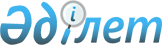 "Қазақстан Республикасының Үкіметі мен Қырғыз Республикасының Үкіметі арасындағы Еуразиялық экономикалық интеграция жағдайында экономикалық ынтымақтастықты дамыту туралы келісімге қол қою туралы" Қазақстан Республикасы Үкіметінің 2015 жылғы 27 сәуірдегі № 347 қаулысына өзгерістер енгізу туралыҚазақстан Республикасы Үкіметінің 2016 жылғы 1 қарашадағы № 646 қаулысы

      Қазақстан Республикасының Үкіметі ҚАУЛЫ ЕТЕДІ:



      1. «Қазақстан Республикасының Үкіметі мен Қырғыз Республикасының Үкіметі арасындағы Еуразиялық экономикалық интеграция жағдайында экономикалық ынтымақтастықты дамыту туралы келісімге қол қою туралы» Қазақстан Республикасы Үкіметінің 2015 жылғы 27 сәуірдегі № 347 қаулысына мынадай өзгерістер енгізілсін:



      2-тармақ мынадай редакцияда жазылсын:



      «2. Қазақстан Республикасы Премьер-Министрінің бірінші орынбасары Асқар Ұзақбайұлы Маминге Қазақстан Республикасының Үкіметі мен Қырғыз Республикасының Үкіметі арасындағы Еуразиялық экономикалық интеграция жағдайында экономикалық ынтымақтастықты дамыту туралы келісімге қағидаттық сипаты жоқ өзгерістер мен толықтырулар енгізуге рұқсат бере отырып, Қазақстан Республикасының Үкіметі атынан қол қоюға өкілеттік берілсін.»;



      көрсетілген қаулымен мақұлданған Қазақстан Республикасының Үкіметі мен Қырғыз Республикасының Үкіметі арасындағы Еуразиялық экономикалық интеграция жағдайында экономикалық ынтымақтастықты дамыту туралы келісімнің жобасына:



      кіріспенің алтыншы абзацы мынадай редакцияда жазылсын:



      «Қырғыз Республикасының 2014 жылғы 29 мамырдағы Еуразиялық экономикалық одақ туралы шартқа қосылуын ескере отырып, төмендегілер туралы келісті:»;



      6-баптың үшінші бөлігі мынадай редакцияда жазылсын:



      «_____ жылғы «__» ___________ ____________________ қаласында екі түпнұсқа данада, әрқайсысы қазақ, қырғыз және орыс тілдерінде жасалды әрі барлық мәтіндердің күш бірдей.».



      2. Осы қаулы қол қойылған күнінен бастап қолданысқа енгізіледі.      Қазақстан Республикасының

      Премьер-Министрі                                  Б.Сағынтаев
					© 2012. Қазақстан Республикасы Әділет министрлігінің «Қазақстан Республикасының Заңнама және құқықтық ақпарат институты» ШЖҚ РМК
				